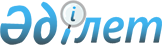 О квоте рабочих мест для инвалидов
					
			Утративший силу
			
			
		
					Постановление акимата Курчумского района Восточно-Казахстанской области от 21 апреля 2017 года № 107. Зарегистрировано Департаментом юстиции Восточно-Казахстанской области 23 мая 2017 года № 5031. Утратило силу - постановлением акимата Курчумского района Восточно-Казахстанской области от 31 декабря 2020 года № 520
      Сноска. Утратило силу - постановлением акимата Курчумского района Восточно-Казахстанской области от 31.12.2020 № 520 (вводится в действие по истечении десяти календарных дней после дня его первого официального опубликования).

      Примечание РЦПИ.

      В тексте документа сохранена пунктуация и орфография оригинала.
      В соответствии с подпунктом 6) статьи 9 Закона Республики Казахстан от 6 апреля 2016 года "О занятости населения", подпунктом 1) статьи 31 Закона Республики Казахстан от 13 апреля 2005 года "О социальной защите инвалидов в Республике Казахстан", в целях оказания содействия занятости инвалидов, акимат Курчумского района ПОСТАНОВЛЯЕТ:
      1. Установить квоту рабочих мест для инвалидов в размере согласно приложению от численности рабочих мест без учета рабочих мест на тяжелых работах, работах с вредными, опасными условиями труда.
      2. Контроль за исполнением настоящего постановления возложить на заместителя акима района Умутбаевой Р.
      3. Настоящее постановление вводится в действие по истечении десяти календарных дней после дня его первого официального опубликования. Размер квоты рабочих мест для инвалидов
      Сноска. Приложение в редакции постановления акимата Курчумского района Восточно-Казахстанской области от 10.01.2020 № 1 (вводится в действие по истечении десяти календарных дней после дня его первого официального опубликования).
					© 2012. РГП на ПХВ «Институт законодательства и правовой информации Республики Казахстан» Министерства юстиции Республики Казахстан
				
      Вр.и.о акима

      Курчумского района

Р. Умутбаева
Приложение 
к постановлению акимата 
Курчумского района 
от 21.04 2017 года 
№ 107
Организации со списочной численностью
Размер квоты (%)
от пятидесяти до ста человек
2
от ста одного до двухсот пятидесяти человек
3
свыше двухсот пятидесяти одного человека
4